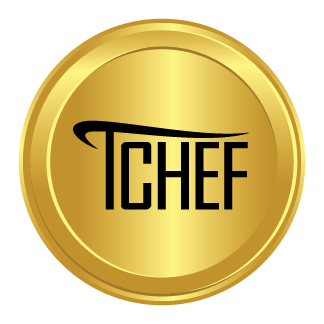 Australian Institute of Technical Chefs Inc.Inc Ass No A0093856CABN 78 681 065 493Statement of Receipts and Expenditure for the Year1 July 2018 – 30 June 2019Bank of Melbourne EFY 2018/19Opening Balance as at 1st July 2017$6566.82REVENUEREVENUEREVENUEAITC CHEF MEMBERSHIP$3385.00TOTAL REVENUE$9951.82DEBITSBank Fees$120.00Stationary/photocopying $61.65Banners $327.00Website fees$310.00Video conferencing $277.85Consumer affairs annual return $57.80Sponsorship $200.00Catering for meetings $150.00General Expenses $287.49Total Debits$1791.79Bank Melbourne Balance at 30/06/2019Bank Melbourne Balance at 30/06/2019$8160.03